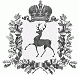 АДМИНИСТРАЦИЯ ШАРАНГСКОГО МУНИЦИПАЛЬНОГО РАЙОНАНИЖЕГОРОДСКОЙ ОБЛАСТИПОСТАНОВЛЕНИЕот 28.05.2021	N 251Об утверждении Порядка предоставления субсидий из районного бюджета на возмещение затрат (недополученных доходов) юридическим лицам в связи с оказанием услуг по перевозке пассажиров общественным транспортом по маршрутам регулярных перевозок по регулируемым тарифам на территории Шарангского муниципального районаВ соответствии со статьей 78 Бюджетного кодекса Российской Федерации, Федеральным законом от 06.10.2003 N 131-ФЗ "Об общих принципах организации местного самоуправления в Российской Федерации", постановлением Правительства Российской Федерации от 18.09.2020 №1492 «Об общих требованиях к нормативным правовым актам, муниципальным правовым актам, регулирующим предоставление субсидий, в том числе грантов в форме субсидий, юридическим лицам, индивидуальным предпринимателям, а также физическим лицам – производителям товаров, работ, услуг, и о признании утратившими силу некоторых актов Правительства Российской Федерации и отдельных положений некоторых актов Правительства Российской Федерации», руководствуясь Уставом Шарангского муниципального района Нижегородской области, в целях возмещения затрат (недополученных доходов) юридическим лицам, оказывающим услуги по перевозке пассажиров общественным транспортом по маршрутам регулярных перевозок по регулируемым тарифам на территории Шарангского муниципального района, администрация Шарангского муниципального района п о с т а н о в л я е т:1. Утвердить прилагаемый Порядок предоставления субсидии из районного бюджета на возмещение затрат (недополученных доходов) юридическим лицам в связи с оказанием услуг по перевозке пассажиров общественным транспортом по маршрутам регулярных перевозок по регулируемым тарифам на территории Шарангского муниципального района.2. Признать утратившим силу постановление администрации Шарангского муниципального района от 19.08.2019 № 455 «Об утверждении Порядка предоставления субсидий из районного бюджета на возмещение затрат(недополученных доходов) юридическим лицам в связи с оказанием услуг по перевозке пассажиров общественным транспортом по маршрутам регулярных перевозок по регулируемым тарифам на территории Шарангского муниципального района».3. Настоящее постановление вступает в силу после его официального опубликования в районной газете «Знамя победы».4. Контроль за исполнением настоящего постановления оставляю за собой.Глава местного самоуправления	Д.О. ОжигановУтвержденпостановлением администрацииШарангского муниципального районаот 28.05.2021 N 251ПОРЯДОКПРЕДОСТАВЛЕНИЯ СУБСИДИИ ИЗ РАЙОННОГО БЮДЖЕТА НА ВОЗМЕЩЕНИЕ ЗАТРАТ (НЕДОПОЛУЧЕННЫХ ДОХОДОВ) ЮРИДИЧЕСКИМ ЛИЦАМ В СВЯЗИ С ОКАЗАНИЕМ УСЛУГ ПО ПЕРЕВОЗКЕ ПАССАЖИРОВ ОБЩЕСТВЕННЫМ ТРАНСПОРТОМ ПО МАРШРУТАМ РЕГУЛЯРНЫХ ПЕРЕВОЗОК ПО РЕГУЛИРУЕМЫМ ТАРИФАМ НА ТЕРРИТОРИИ ШАРАНГСКОГО МУНИЦИПАЛЬНОГО РАЙОНА(далее - Порядок)1. Общие положения о предоставлении Субсидии1.1. Настоящий Порядок определяет цели, условия и процедуру предоставления из районного бюджета субсидии на возмещение затрат (недополученных доходов) юридическим лицам в связи с оказанием услуг по перевозке пассажиров общественным транспортом по маршрутам регулярных перевозок по регулируемым тарифам на территории Шарангского муниципального района (далее - Субсидия), требования к отчетности, требования об осуществлении контроля за соблюдением условий, целей и порядка предоставления Субсидии и ответственность за их нарушение.1.2. Субсидия предоставляется на безвозмездной и безвозвратной основе в пределах лимитов бюджетных обязательств, предусмотренных на эти цели в районном бюджете на соответствующий финансовый год, утвержденных в установленном порядке главному распорядителю средств районного бюджета.1.3. Главным распорядителем средств бюджета, выделенных для предоставления Субсидии, является администрация Шарангского муниципального района (далее - Администрация).1.4. Субсидия предоставляется в целях возмещения затрат (недополученных доходов) юридическим лицам, оказывающим услуги по перевозке пассажиров общественным транспортом по маршрутам регулярных перевозок по регулируемым тарифам на территории Шарангского муниципального района.1.5. Право на получение Субсидии имеют юридические лица (за исключением муниципальных учреждений) по категории: "оказывающие услуги по перевозке пассажиров общественным транспортом по маршрутам регулярных перевозок по регулируемым тарифам на территории Шарангского муниципального района" (далее - получатели субсидии).1.6. Отбор получателей субсидии не осуществляется.1.7. Информация о Субсидии размещается на едином портале бюджетной системы Российской Федерации в информационно-телекоммуникационной сети "Интернет" (далее - единый портал) при формировании проекта решения Земского собрания Шарангского муниципального района о районном бюджете, проекта решения о внесении изменений в решение о районном бюджете.2. Условия и порядок предоставления Субсидии2.1. Условиями предоставления Субсидии являются:2.1.1. Соответствие получателя субсидии требованиям, указанным в пункте 2.7 Порядка.2.1.2. Осуществление перевозки пассажиров общественным транспортом по маршрутам регулярных перевозок по регулируемым тарифам, установленным администрацией Шарангского муниципального района.2.1.3. Наличие ассигнований и лимитов бюджетных обязательств, предусмотренных на эти цели в районном бюджете на текущий финансовый год.2.1.4. Согласие получателей субсидии на осуществление обязательных проверок соблюдения условий, целей и порядка предоставления Субсидии Администрацией и (или) органами муниципального финансового контроля.2.1.5. Предоставление в отдел учета и отчетности администрации Шарангского муниципального района получателем субсидии документов, предусмотренных пунктом 2.2 Порядка.2.1.6. Обязательство получателя субсидии направлять средства, источником финансового обеспечения которых является Субсидия, в соответствии с целевым назначением, указанным в пункте 1.4 Порядка.2.1.7. Соблюдение запрета на приобретение получателями субсидии - предприятиями за счет полученных средств, источником финансового обеспечения которых является Субсидия, иностранной валюты, за исключением операций, осуществляемых в соответствии с валютным законодательством Российской Федерации при закупке (поставке) высокотехнологичного импортного оборудования, сырья и комплектующих изделий, а также связанных с достижением целей предоставления этих средств иных операций, определенных правовым актом.2.2. Для получения Субсидии получатель субсидии представляет в отдел учета и отчетности администрации Шарангского муниципального района следующие документы:2.2.1. Письменное заявление о предоставлении Субсидии за подписью получателя субсидии (уполномоченного лица получателя субсидии) согласно приложению N 1 к Порядку.2.2.2. К заявлению, указанному в подпункте 2.2.1 Порядка, прилагаются следующие заверенные получателем субсидии копии документов (документ, состоящий из двух и более листов, сшивается), в том числе документов, подтверждающих фактически произведенные затраты:бухгалтерский баланс за последний отчетный период, предшествующий получению субсидии, составленный по форме согласно приложению 1 к Приказу Министерства финансов Российской Федерации от 2 июля 2010 года N 66н "О формах бухгалтерской отчетности организаций" (далее - Приказ Министерства финансов Российской Федерации от 2 июля 2010 года N 66н);отчет о финансовых результатах за последний отчетный период, предшествующий получению субсидии, составленный по форме согласно приложению 1 к Приказу Министерства финансов Российской Федерации от 2 июля 2010 года N 66н;копия Устава получателя субсидии, заверенная подписью его руководителя (лица, исполняющего его обязанности); отчет по сводным производственно-финансовым показателям получателя субсидии за отчетный период, предшествующий получению Субсидии с приложением пояснительной записки с обоснованием производственно-финансовых показателей и документов, подтверждающих фактические затраты и доходы получателя субсидии в связи с оказанием услуг по перевозке пассажиров общественным транспортом по маршрутам регулярных перевозок по регулируемым тарифам на территории Шарангского района;финансовый план по сводным производственно-финансовым показателям получателя субсидии на год получения Субсидии согласно приложению N 2 к Порядку (далее - финансовый план) и пояснительная записка с обоснованием производственно-финансовых показателей и расшифровки статей финансового плана.2.2.3. Документы, подтверждающие соответствие требованиям пункта 1.5 Порядка.2.2.4. Получатели субсидии несут ответственность за полноту заявления, его содержание и соответствие требованиям настоящего Порядка, а также за достоверность предоставленных сведений и документов в соответствии с законодательством Российской Федерации.2.3. Для согласования предоставления Субсидии:2.3.1. Отдел учета и отчетности администрации Шарангского муниципального района проверяет комплектность и правильность оформления пакета документов, а также информацию, содержащуюся в них. В случае предоставления неполного пакета документов и (или) несоответствия предоставленного пакета документов требованиям пункта 2.2 Порядка указанные документы в течение 5 рабочих дней со дня их регистрации возвращаются получателю субсидии с сопроводительным письмом. После устранения замечаний, послуживших основанием для возвращения пакета документов, получатель субсидии вправе повторно обратиться за предоставлением Субсидии.2.3.2. После проверки документов отдел учета и отчетности администрации Шарангского муниципального района направляет пакет документов в финансовое управление администрации Шарангского муниципального района для проверки и согласования финансового плана.2.3.3. Финансовое управление администрации Шарангского муниципального района в течение 5 рабочих дней со дня получения финансового плана согласовывает и направляет его в отдел учета и отчетности администрации Шарангского муниципального района.2.3.4. В течение 5 рабочих дней после получения согласованного финансового плана Администрация принимает решение о предоставлении Субсидии или об отказе в предоставлении Субсидии.2.4. Администрация отказывает в предоставлении Субсидии в случае:2.4.1. Недостоверности предоставленной получателем субсидии информации.2.4.2. Непредставления, предоставления не в полном объеме документов, указанных в пункте 2.2 Порядка, или несоответствие представленных документов требованиям, установленным Порядком к данным документам.2.4.3. Использования в полном объеме лимитов бюджетных обязательств, предусмотренных на эти цели на соответствующий финансовый год, утвержденных в установленном порядке администрации Шарангского муниципального района.2.4.4. Несоответствия получателя субсидии требованиям, указанным в пункте 2.7 Порядка.2.6. Администрация не позднее 5 рабочих дней:2.6.1. Со дня принятия решения об отказе в предоставлении Субсидии информирует получателя субсидии о принятом решении в произвольной письменной форме.2.6.2. Со дня принятия решения о предоставлении Субсидии совершает действия, указанные в пункте 2.8 Порядка.2.7. Требования, которым должен соответствовать получатель субсидии (на 1 число месяца, предшествующего месяцу, в котором планируется получение Субсидии):2.7.1. Получатель субсидии не должен находиться в процессе реорганизации, ликвидации, банкротства.2.7.2. Получатель субсидии не должен являться иностранным юридическим лицом, а также российским юридическим лицом, в уставном (складочном) капитале которого доля участия иностранных юридических лиц, местом регистрации которых является государство или территория, включенные в утверждаемый Министерством финансов Российской Федерации перечень государств и территорий, предоставляющих льготный налоговый режим налогообложения и (или) не предусматривающих раскрытия и предоставления информации при проведении финансовых операций (офшорные зоны) в отношении таких юридических лиц, в совокупности превышает 50 процентов.2.7.3. Получатель субсидии не должен получать средства из бюджета бюджетной системы Российской Федерации, из которого планируется предоставление Субсидии в соответствии с правовым актом, на основании иных нормативных правовых актов или муниципальных правовых актов на цели, указанные в пункте 1.4 Порядка.2.7.4. Получатель субсидии не должен иметь просроченную задолженность по возврату в районный бюджет субсидий, бюджетных инвестиций, предоставленных в том числе в соответствии с иными правовыми актами, и иную просроченную задолженность перед районным бюджетом.2.8. Субсидия предоставляется на основании Соглашения о предоставлении субсидии из районного бюджета в целях возмещения затрат (недополученных доходов) юридическим лицам в связи с оказанием услуг по перевозке пассажиров общественным транспортом по маршрутам регулярных перевозок по регулируемым тарифам на территории Шарангского муниципального района в соответствии с типовой формой, установленной приказом финансового управления администрации Шарангского муниципального района, (далее - Соглашение), заключенного между главным распорядителем бюджетных средств Шарангского района (Администрацией) и получателем субсидии. Администрация в течение 5 календарных дней после подписания уполномоченным лицом направляет проект Соглашения на бумажном носителе в двух экземплярах в адрес получателя субсидии. Проект соглашения подписывается в двух экземплярах уполномоченным лицом получателя субсидии и в течение 3 календарных дней после подписания один экземпляр Соглашения направляется в адрес Администрации. Соглашение вступает в силу с момента подписания его обеими сторонами Соглашения.2.9. Показателем результата использования субсидии является возмещение получателю субсидии затрат (недополученных доходов) от перевозки пассажиров общественным транспортом по маршрутам регулярных перевозок по регулируемым тарифам на территории Шарангского муниципального района.2.10. Предоставление Субсидии производится в соответствии с заключенным Соглашением и осуществляется ежемесячно перечислением денежных средств Администрацией не позднее 10 рабочих дней после проверки документов, указанных в пункте 2.2 Порядка. Перечисление Субсидии осуществляется с лицевого счета Администрации на расчетный счет получателя субсидии, открытый в кредитной организации.2.11. Размер Субсидии определяется в пределах ассигнований и лимитов бюджетных обязательств, предусмотренных на эти цели в соответствии со сводной бюджетной росписью районного бюджета на соответствующий финансовый год, и по формуле:Свз. = Рпф. - Дпф. - Сввд.,где:Свз. - размер субсидии на возмещение затрат (недополученных доходов) получателя субсидии, оказывающего услуги по перевозке пассажиров общественным транспортом по маршрутам регулярных перевозок по регулируемым тарифам на территории Шарангского муниципального района;Рпф. - фактические затраты получателя субсидии, возникшие в связи с оказанием услуг по перевозке пассажиров общественным транспортом по маршрутам регулярных перевозок по регулируемым тарифам на территории Шарангского муниципального района, за отчетный период;Дпф. - фактические доходы получателя субсидии за отчетный период;Сввд. - фактическая субсидия, полученная получателем субсидии из бюджета Нижегородской области, на возмещение выпадающих доходов, возникающих от перевозки пассажирским транспортом льготных категорий граждан, учащихся, студентов, за отчетный период.2.12. В случае уменьшения Администрации как получателю бюджетных средств ранее доведенных лимитов бюджетных обязательств, приводящих к невозможности предоставления Субсидии в размере, определенном в Соглашении, условие о согласовании новых условий Соглашения или о расторжении Соглашения должно быть включено в Соглашение.3. Требования к отчетности, осуществление контроляза соблюдением условий, целей и порядка предоставленияСубсидий и ответственность за их нарушение3.1. В соответствии с заключенным Соглашением получатель субсидии представляет в отдел учета и отчетности администрации Шарангского муниципального района отчет по сводным производственно-финансовым показателям, подтверждающий факт произведенных затрат, не покрытых доходами, связанных с перевозкой пассажиров общественным транспортом по маршрутам регулярных перевозок по регулируемым тарифам на территории Шарангского муниципального района. Получатель субсидии несет ответственность в соответствии с действующим законодательством за целевое использование Субсидии, а также достоверность предоставляемой отчетности.Администрация имеет право устанавливать в Соглашении порядок, сроки и формы представления получателем субсидии отчетности, подтверждающие фактически произведенные затраты.3.2. Обязательную проверку и контроль соблюдения условий, целей и порядка предоставления Субсидии осуществляют Администрация и органы муниципального финансового контроля Шарангского муниципального района.3.3. В случаях нарушения условий, целей, порядка предоставления Субсидии получателем субсидии, выявленных по фактам проверок, проведенных Администрацией и органами муниципального финансового контроля Шарангского муниципального района, лицо, выявившее нарушение, не позднее 5 рабочих дней направляет получателю субсидии письменное требование о возврате Субсидии.3.4. Получатель субсидии обязан возвратить Субсидию в полном объеме не позднее 5 рабочих дней со дня получения требования, указанного в пункте 3.3 Порядка.3.5. Не использованный получателем субсидии в текущем финансовом году остаток Субсидии подлежит возврату в районный бюджет не позднее 5 рабочих дней со дня получения требования Администрации о возврате остатка Субсидии путем перечисления денежных средств с расчетного счета получателя субсидии на лицевой Администрации.3.6. При отказе получателя субсидии от добровольного возврата Субсидии в случаях, предусмотренных пунктами 3.4 , 3.5 Порядка, ее взыскание осуществляется в судебном порядке в соответствии с действующим законодательством в сроки исковой давности для данной категории споров.Приложение N 1к Порядку предоставления субсидий из районного бюджета на возмещение затрат (недополученных доходов) юридическим лицам в связи с оказанием услуг по перевозке пассажиров общественным транспортом по маршрутам регулярных перевозок по регулируемым тарифам на территории Шарангского муниципального районаЗАЯВЛЕНИЕо предоставлении в 20__ году Субсидиииз районного бюджета на возмещение затрат (недополученных доходов) юридическим лицам в связи с оказанием услуг по перевозкепассажиров общественным транспортом по маршрутамрегулярных перевозок по регулируемым тарифам на территории Шарангского муниципального районаПрошу предоставить Субсидию________________________________________________________________________________________________________________________________________(наименование получателя субсидии)____________________________________________________________________		(адрес, контактный телефон)на возмещение затрат (недополученных доходов) юридическим лицам в связи с оказанием услуг по перевозке пассажиров общественным транспортом по маршрутам регулярных перевозок по регулируемым тарифам на территории Шарангского муниципального района.Полное и сокращенное наименование: _______________________________________________________________________________________________________________________________________________________________Юридический и фактический адрес: ________________________________________________________________________________________________________________________________________________________________Тел./факс: ________________________________ ИНН: ____________________________________КПП: ____________________________________ОГРН: ___________________________________Свидетельство ОГРН: ____________________________________________________________________________________________________________________________________________(серия, номер, кем и когда выдано)Р/сч:_____________________________________________________в ________________________________________________________(наименование банка)К/сч: __________________________ БИК __________________________Приложение:бухгалтерский баланс за последний отчетный период, предшествующий получению субсидии, составленный по форме согласно приложению 1 к Приказу Министерства финансов Российской Федерации от 2 июля 2010 года N 66н "О формах бухгалтерской отчетности организаций" (далее - Приказ Министерства финансов Российской Федерации от 2 июля 2010 года N 66н);отчет о финансовых результатах за последний отчетный период, предшествующий получению субсидии, составленный по форме согласно приложению 1 к Приказу Министерства финансов Российской Федерации от 2 июля 2010 года N 66н;копия Устава получателя субсидии;отчет по сводным производственно-финансовым показателям получателя субсидии за отчетный период, предшествующий получению Субсидии с приложением пояснительной записки с обоснованием производственно-финансовых показателей и документов, подтверждающих фактические затраты и доходы получателя субсидии в связи с оказанием услуг по перевозке пассажиров общественным транспортом по маршрутам регулярных перевозок по регулируемым тарифам на территории Шарангского района ;финансовый план по сводным производственно-финансовым показателям получателя субсидии на год получения Субсидии и пояснительная записка с обоснованием производственно-финансовых показателей и расшифровки статей финансового плана;всего на ______ листах, прошитых и пронумерованных, скрепленных печатью получателя субсидии.Руководитель	 __________________ 	____________________  	(подпись)	 (фамилия, имя, отчество)Главный бухгалтер	 _______________ 	____________________ 	(подпись) 	(фамилия, имя, отчество)М.П.Приложение N 2к Порядку предоставления субсидий из районного бюджета на возмещение затрат (недополученных доходов) юридическим лицам в связи с оказанием услуг по перевозке пассажиров общественным транспортом по маршрутам регулярных перевозок по регулируемым тарифам на территории Шарангского муниципального районаСОГЛАСОВАНОНачальник финуправления Шарангского района____________________ (Е.С.Устюжанина)"____" ______________ 20__ г.Финансовый план на 20__ годпо сводным производственно-финансовым показателям"_______________________"(наименование получателя субсидии)Руководитель	 __________________ 	____________________  	(подпись)	 (фамилия, имя, отчество)Главный бухгалтер	 _______________ 	____________________ 	(подпись) 	(фамилия, имя, отчество)М.П.N п/пНаименование показателей20__ год1.Доходы, в т.ч.:1.1.Собственные доходы1.2.Компенсация выпадающих доходов1.3.Прочие доходы2.Расходы - всего, из них:2.1.Расходы на эксплуатацию, в т.ч.:Фонд оплаты трудаНачисления на з/платуМатериальные затраты, в т.ч. по видам затрат:ГСМЗапасные частиМатериалыПрочие материальные затратыКоммунальные расходы, в т.ч.:ВодоснабжениеЭлектроэнергияТеплоэнергияАмортизацияНематериальные затраты, в т.ч. по видам затрат:Комиссионное вознаграждениеМедосмотрШиномонтаж, балансировкаСтрахование транспортаСтрахование пассажировУслуги связи, ГЛОНАССПрочие услугиПрочие расходыНалоги2.2.Расходы от прочей деятельности3.Финансовый результат4.Справочно:Транспортная работа, тыс. пасс-кмКоличество перевезенных пассажиров, тыс. чел.